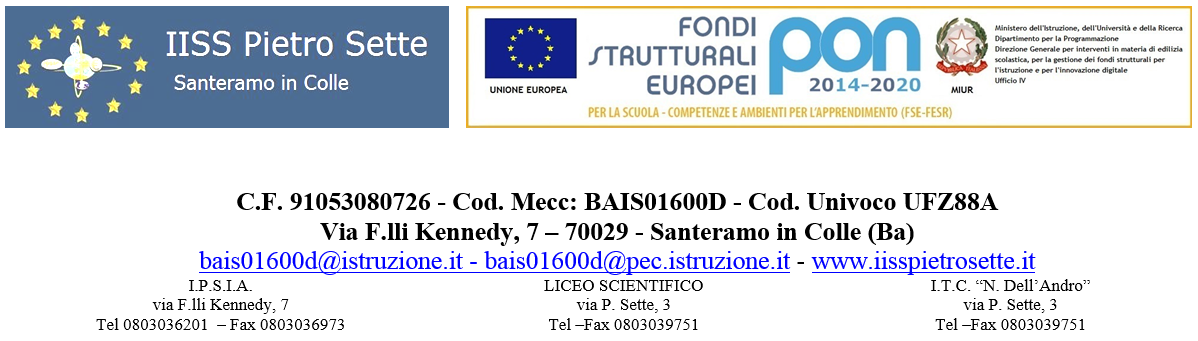 PROGRAMMA DI DISEGNO E STORIA DELL’ARTESVOLTO DALLA CLASSE II B LS     a.s.2021 – 2022Docente  Prof.ssa Dote DanielaDISEGNOla prospettiva centrale e la prospettiva accidentaleinterno di una stanza e isolato di una stradail mosaicoSTORIA DELL’ARTETerme di caracallaTerme di DioclezianoColonna TraianaColonna di Marco Aurelio
Statua Equestre di Marco AurelioPalazzo di Diocleziano a SpalatoBasilica di MassenzioArco di CostantinoArte paleocristianaArchitettura paleocristianail MosaicoVolta anulare di Santa CostanzaCatino Absidale di Santa PudenzianaCatino Absidale di Sant’AquilinoSarcofago di Giunio BassoSanteramo 06-06-2021                                     f.to Prof.ssa Dote Daniela